подготовила: Соловьева Татьяна Валентиновна, воспитатель ГКП «Малышок» филиала МАОУ «Сетовская СОШ» - «Овсянниоквская СОШ»
Развитие мелкой моторики пальцев рук детей с ОВЗчерез изобразительную деятельностьДошкольный возраст характеризуется возрастающей познавательной активностью, интересом к окружающему миру, стремлением к наблюдению, сравнению, способностью детей осознавать поставленные перед ними цели. Дошкольное детство - начальный этап формирования личности человека, но последние годы в нашей стране отмечается тенденция на увеличение количества детей с ограниченными возможностями здоровья. Реабилитация таких детей – очень сложный и длительный процесс, который занимает порой всю жизнь. Однако, современная практика реабилитации детей с ОВЗ говорит о том, что эти мероприятия необходимо проводить с самых первых дней жизни ребенка. На положительную динамику влияет и возможность развития детей в условиях ДОУ, об этом говорит и опыт родителей. 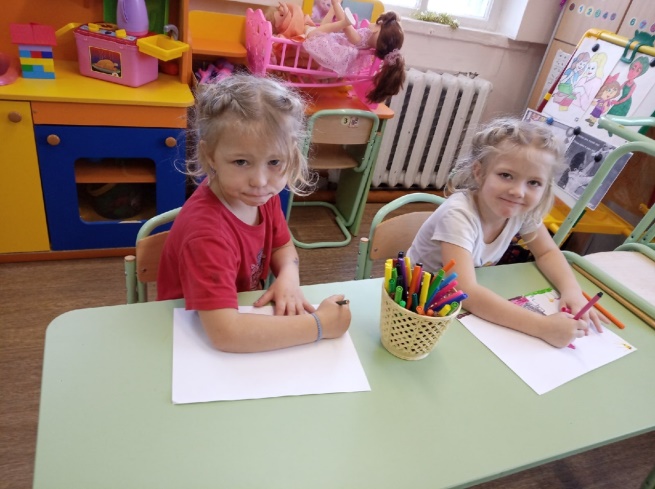 Наиболее доступным средством в развитии детей с ОВЗ, в том числе мелкой моторики рук, является изобразительная деятельность. Изобразительная деятельность – один из важных средств в познании мира, развитии знаний эстетического восприятия, так как непосредственно связано с творческой самостоятельно-практической деятельностью дошкольника. Изобразительная деятельность является самым доступным видом творчества ребенка. Это самый первый вид, который осваивает маленький человечек. Ребенок не может еще ни читать,ни писать,но уже с удовольствием на бумаге вырисовывает каракули. Если поддерживать и направлять ребенка в этом занятии, можно добиться развития тела, души,ума. «От пальцев, образно говорят, идут  тончащие ручейки, которые питают источники творческой  мысли» - так утверждал В.А. Сухомлинский. И все педагоги ДОУ, бесспорно, согласятся. Именно потому в основу дошкольного образования и развития, формирования личности дошкольника  включаются занятия по изобразительной деятельности. Рисование, аппликация, лепка и другие виды деятельности учат детей видеть прекрасное, богатство и красоту окружающего мира, ценить различные произведения искусства. Так же в творческом процессе развивается зрительно-двигательная координация, ручная умелость к выполнению важных бытовых задач.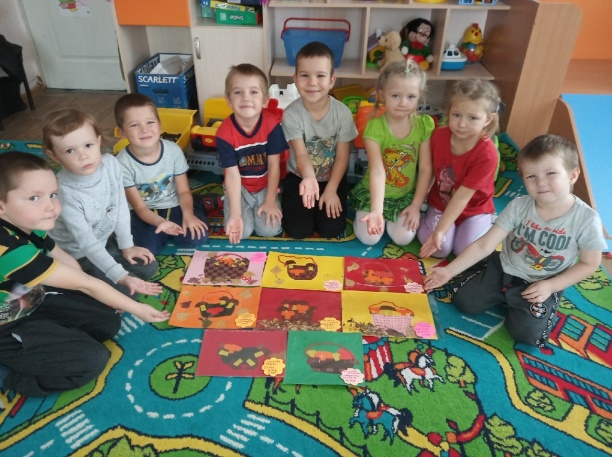 Современные психолого-педагогические исследования показывают, что изодеятельность является важным фактором развития личности ребенка. Она способствует углублению представлений детей об окружающих предметах, и представляет большие возможности для умственного, эмоционально-эстетического, графо-моторного и волевого развития, для совершенствования всех психических функций, осуществления коррекции двигательных навыков и  пространственной организации. Деятельность с красками, карандашами – это не только сенсорно-двигательные упражнения. В процессе изотворчества, манипуляций с материалами идёт естественный массаж биологически активных точек расположенных на ладонях и пальцах рук.     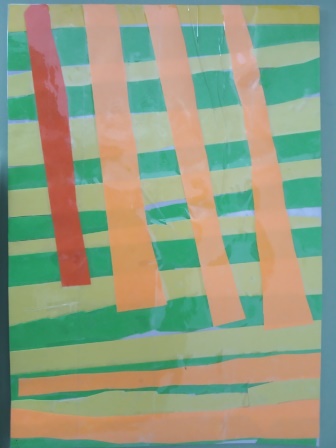 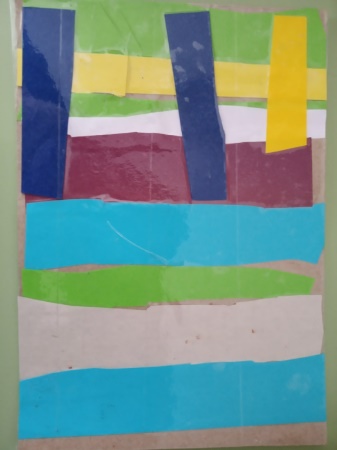 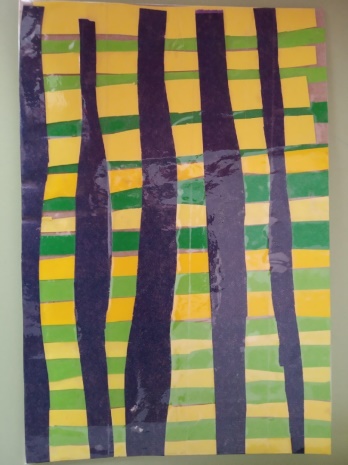 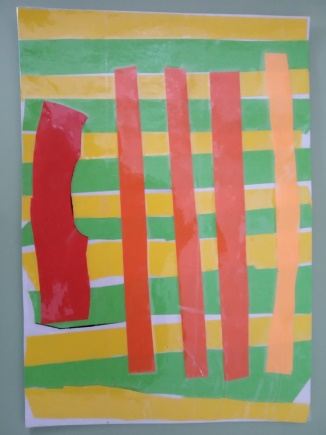 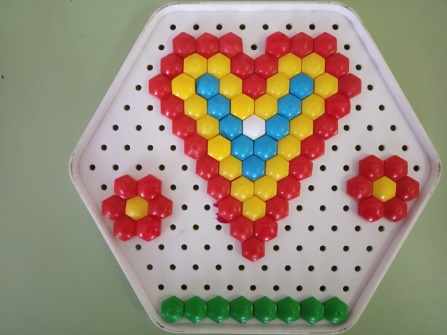 Кроме того, решается большая часть мыслительных задач – рука действует, а мозг фиксирует ощущения, соединяя их со зрительными, слуховыми, тактильными восприятиями в сложные, интегрированные образы и представления. Изобразительная деятельность имеет большое познавательное, воспитательное и коррекционное значение благодаря своей наглядности, и прежде всего тем, что ребёнок сам непосредственно действует с предметом. Дети быстрее и полнее усваивают речевой материал, так как на занятиях по изобразительной деятельности в качестве наглядной опоры часто используются натуральные объекты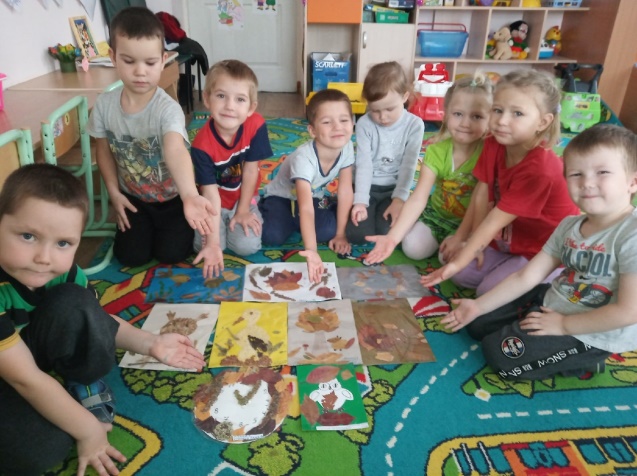 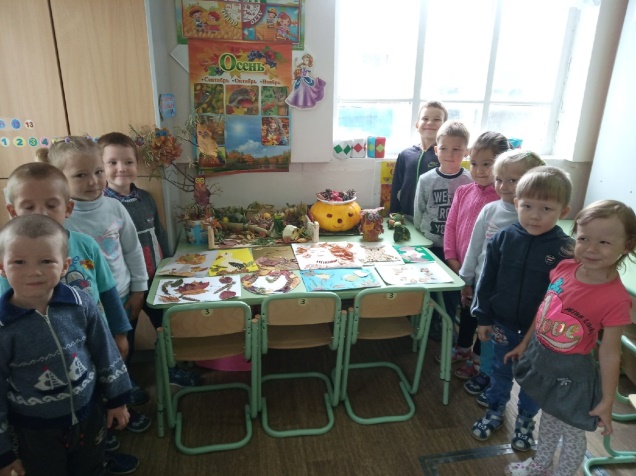 Изодеятельность хороша тем, что она доступна детям с ОВЗ, позволяет быстро достичь желаемого результата и вносит определенную новизну в деятельность малышей, делает ее более увлекательной и интересной. Результат изобразительной деятельности не может быть плохим или хорошим, работа ребенка индивидуальна, неповторима.Моя работа по развитию мелкой моторики детей с ОВЗ через занятия изодеятельностью ориентирована на дидактические принципы:1. Принцип доступности, обучение и воспитание ребенка осуществляется в доступной, привлекательной и соответствующей его возрасту форме.2. Принцип гуманистичности – предлагает индивидуально – ориентированный подход и всесторонне развитие ребенка.3. Принцип деятельности – развитие мелкой моторики осуществляется через различные виды детской деятельности4. Принцип интеграции – необходимость взаимодействия всех субъектов педагогического процесса в данном направлении.5. Принцип систематичности – решение задач в системе всего учебно-воспитательного процесса и всех видах деятельности в рамках группы и семьи.    Группа кратковременного пребывания «Малышок» не остается в стороне от развития детей с ОВЗ. На протяжении многих лет воспитательной работы собирался опыт  по развитию мелкой моторики детей с особенностями здоровья. В данный момент группу «Малышок» посещает один ребенок   с особенностями развития – Ризван. Наша работа идет весьма плодотворно, так как мальчик воспитывается в творческой семье, мама прилагает все усилия по развитию ребенка как в домашних условиях, так и при посещении КМП с ребенком.  В качестве рабочей гипотезы было выдвинуто предположение о том, что при специальной организации обучения  изобразительной деятельности у ребенка с ОВЗ  быстрее развиваться мелкая моторика. При организации занятий изобразительной деятельности определенными условиями являются:1. Создание развивающей среды.2. Подбор различных методов с учётом возраста, уровня развития ребенка.3. Отбор наиболее эффективных приемов.1. Создание игровой ситуации, сюрпризные моменты.2. Проговаривание последовательности работы.3. Показ воспитателя с поэтапным изображением правильного положения рук при знакомстве с новыми техниками нетрадиционного рисования.4. Пальчиковые гимнастики и массажи, специальные тренировочные упражнения, способствующие развитию мелкой моторики.5. Рассматривание картин и книжных иллюстраций.6. Музыкальное сопровождение.7. Оформление выставок.8. Самостоятельная продуктивная деятельность детей.Работа с родителями – одно из важнейших направлений в работе. Основная задача на начальном этапе работы с родителями – формирование и стимуляция мотивационного отношения родителей к работе с их детьми.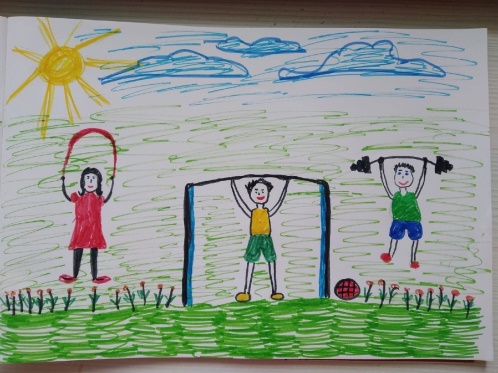 На регулярной основе проводятся индивидуальные, отражающие актуальные вопросы развития мелкой моторики ребенка в ДОУ и в семье. Родители отмечают, что совместные занятия способствуют улучшению отношений с ребенком, а после нескольких месяцев работы родители отмечают, что дети становятся гораздо усидчивее и целеустремленными. Регулярно проводятся конкурсы семейного творчества.  Семья, воспитывающего ребенка с ОВЗ и являющегося воспитанником ГКП «Малышок» активно принимает участие во многих конкурсах декоративно-прикладного и изобразительного творчества.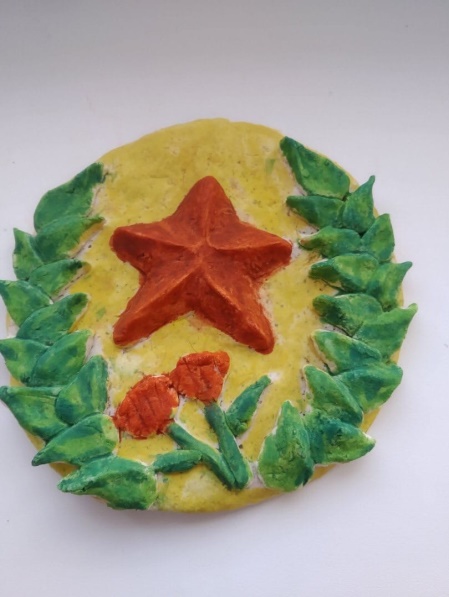 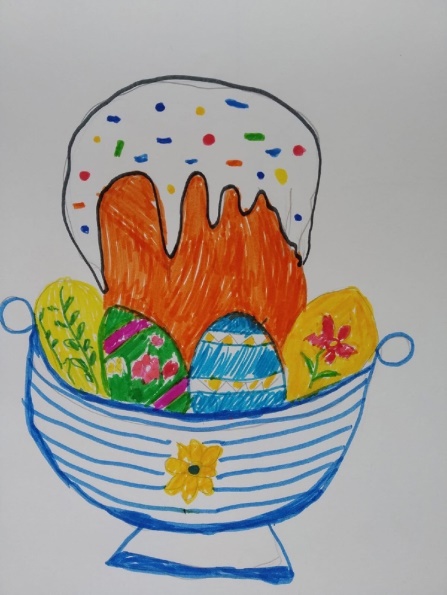 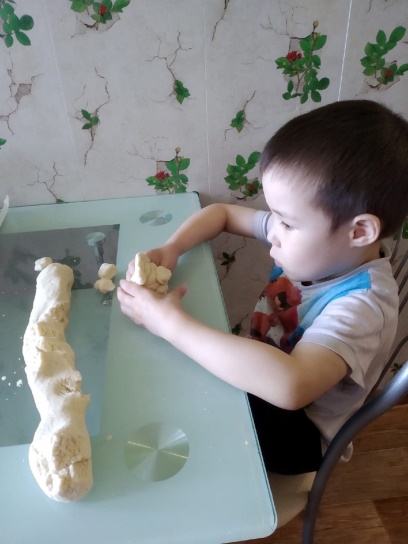 Изодеятельность  положительно влияет на развитие мелкой моторики детей  ОВЗ.  Развивается  творческий потенциал, дошкольник получают радость от сотворчества. Формируется устойчивый интерес к изотворчеству на занятиях и в самостоятельной деятельности; у родителей проявляется  повышенный интерес к творчеству детей.  Систематическая работа в данном направлении позволяет достичь следующих положительных результатов: кисть приобретает хорошую подвижность, гибкость, исчезает скованность движений, меняется нажим, что в дальнейшем помогает детям с ОВЗ легко овладеть навыком письма.        Итогом системной работы с дошкольником с особенностями развития являются следующие результаты: у дошкольника возрастает интерес к собственной изобразительной деятельности, совершенствуются  изобразительные навыки, происходит  накапливание впечатлений, личного опыта, обогащается эмоциональная сфера. В ходе совместной и самостоятельной деятельности ребенок приобретает навыки диалогического общения, опыт в решении специально моделируемых проблемных ситуаций, учится  применять практические навыки и знания в процессе самостоятельного поиска новых способов решения. Индивидуальный темп работы обеспечил выход ребенка с ОВЗ  на свой более высокий для него уровень развития. Мое внимание к теме самообразования «Развитие мелкой моторики рук средствами изобразительной деятельности» в поле образовательной области «Художественно-эстетическое развитие» вызывает у дошкольников желание рисовать, дети с ОВЗ  становятся более раскованными, уверенными, у них развивается фантазия, творческое воображение, мышление, любознательность. Следовательно, вышесказанное дает основание говорить нам об  актуальности рассматриваемой темыИспользованная литература:1. А. А. Фатеева "Рисуем без кисточки""2. Т. Н. Давыдова "Рисуем ладошками"3. Г. Н. Давыдова "Нетрадиционная техника рисования в детском саду"- М. 2007г.4. И. А. Лыкова "Цветные ладошки"5. Журналы "Дошкольное воспитание", " Воспитатель".6. А. В. Никитина «Нетрадиционные техники рисования в детском саду»7. И. А. Лыкова - «Методическое пособие для специалистов дошкольных образовательных учреждений».